A Message to the North Carolina AUXCOMM CommunityThe Coronavirus-19 (COVID-19) outbreak is causing considerable social and economic disruption around the world, as well as in the United States.  Each new day brings reports of areas affected and additional persons positively diagnosed.  A State of Emergency in North Carolina directed that public schools close for two weeks and that universities and community colleges switch to remote course delivery.Questions have been raised as to what Auxcomm is doing in response to this situation.  There is no communications emergency and we have not been assigned a mission.  All primary communications systems are operating properly.  Each Auxcomm operator is advised to check their equipment and resolve any issues with batteries and antennas during this standby period.Each of us should avoid situations which would expose us and our families to the COVID-19 virus.  Follow CDC Guidelines to avoid crowds greater than 50 persons and rigorously practice hand washing.Check on neighbors, particularly the elderly and those persons with compromised immune systems and chronic diseases; do what you can to insure that they continue to have adequate food and water.If you become aware of a critical shortage of food or fuel or an extended communications or power outage affecting your community, you should advise your County Emergency Management Agency and the undersignedIf there is a change in the tasking situation for Auxcomm personnel, you will be contacted.  Meanwhile, make sure that all of your contact information in the Auxcomm database is correct.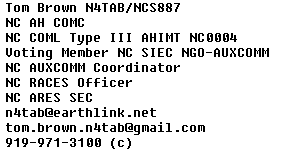 